Инструкция по выполнению заданий по учебной дисциплине «ЛИТЕРАТУРА»                          Суббота 18.09.202122 группа ОПОП «Мастер с\х производства» ( 3 часа)  Для выполнения задания вы должны зайти в систему дистанционного обучения (СДО)  Артинского агропромышленного техникума.  (ПУТЬ/ http://aat-arti.ru/   главная страница, вкладка , ввести логин и пароль, далее вкладка «Мои курсы», курс  «Русская литература  20 в.)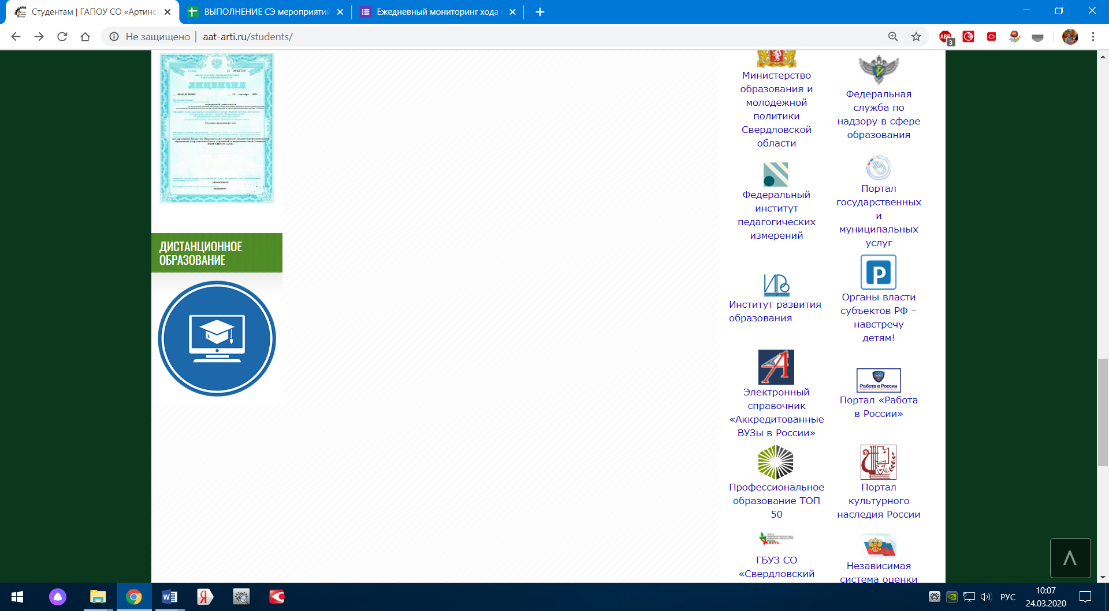 Задания в СДО:И.А. Бунин, карта модуля -  познакомиться с информационным ресурсом, прочитать и посмотреть видео о биографии И.Бунина.Тест по биографии И. Бунина -  (на оценку);Прочитать рассказы И. Бунина: «Темные аллеи», «Господин из Сан-Франциско», «Чистый понедельник»;Тест по рассказам И.Бунина – (на оценку);Задание 30. Анализ рассказа И.А. Бунина «Темные аллеи» - (на оценку).За выполнение заданий на субботу 18.09.21 вы должны получить 3 оценки, если до субботы 25.09.21 г.  не будут выполнены все задания, в журнал будут выставлены неудовлетворительные оценки.